DINTO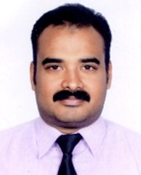 DINTO.372331@2freemail.com  An accomplished & knowledgeable professional aiming for senior level assignments in Sales Operations / Operations Management with an organization of high repute; preferably in Automotive industryLocation Preference: Dubai / Sharjah / AjmanCORE COMPETENCIES Overseeing business development operations and accountable for increasing profitability and achieving business objectives within budgeted parametersBuilding & maintaining strong relationship with clients for generating avenues for further businessDriving sales initiatives & achieving desired targets with overall responsibility of exploring marketing avenues to build consumer preference and driving volumesMapping client’s requirements & providing best products to suit their requirements; generating business from existing accounts and achieving profitability & sales growthIdentifying prospective clients in assigned territories, generating business from existing clientele & achieving business targetsDevising and effectuating policies aimed at ensuring smooth running of operations and execution of administrative tasksResponsible for implementing training programs for new employeesWORK EXPERIENCEJun’15 – Till Date: Western Auto LLC, Dubai – UAE as Sales Manager – Operations,  Sales & Multi brand ExportsRole:Shouldering the responsibility of managing showroom sales, marketing & operations of Light commercial vehicles, multi-brand & premium vehicles export/ Retail.Undertaking activities related to product updating and training to executives and daily, weekly, Monthly and yearly monitoringResponsible for executing innovative ideas to improve brand & quality customer serviceHandling showroom operations & sales team, daily meetings and reports.Monthly sales achievement analysis study, market study with new customer service implementations.Every moment is a challenge approach.Jan’13 – Jun’15: Hilton Yamaha, Kerala (Trivandrum District), India as Sales Head - Sales, Marketing & Operations (Yamaha Bikes & Scooter Dealer)Role:Headed sales, marketing & operations of Bikes & Scooter in the assigned districtAccountable for identifying / discovering new ideas to improve customer services & quality sellingEvaluating performance and target achievements on daily, weekly, monthly and yearly basis Highlight:Significantly developed the company with the support of team from 40 units sales to 175 units in a years’ time by developing 5 sub-dealers & 1 new branchSep’06 – Dec’12: Saud Bahwan Automotive Co. LLC, Muscat – Oman Growth Path / Deputations: Commercial Assistant Sr. Executive (Team Leader) – Sales, Admin, Operations & Marketing (Lexus Sales)Role:Held the responsibility of:Developing buyers by maintaining rapport with previous customers, suggesting trade-ins, meeting prospects at community activities, greeting drop-ins, responding to inquiries and recommending sales campaigns & promotionsQualifying buyers by understanding buyer's requirements & interests; matching requirements and interests to various models and developing rapportClosing sales by overcoming objections, asking for sales, negotiating price, completing sales or purchase contracts, explaining provisions, explaining & offering warranties, services & financing; collects payment and delivers automobileAccountable for understanding automobiles by studying characteristics, capabilities & features; comparing competitive models and inspecting automobilesExhibiting automobiles by explaining characteristics, capabilities & features, taking drives; explaining warranties & servicesDelivered sales management information by completing reportsShouldered the responsibility of enhancing dealership reputation by accepting ownership for accomplishing new & different requests; exploring opportunities to add value to job accomplishmentsEDUCATIONMFT (Foreign Trade) from Pondicherry University, India with First Class in 2006 BFT (Foreign Trade & Procedures) from University of Calicut with First Class in 2004 Other Credential:Certificate in Core Computence from NIIT, IndiaTRAININGOrganization:		Cochin SEZ (Special Economic Zone)Period: 		30 daysDescription:Looked after export & import processAccountable for working with the manager and coordinating with the teamsActively involved in meetings regarding administration & operationsOTHER ACHIEVEMENTSMerit of receiving:Prizes and awards in University Zonal Level Arts FestCertificate of appreciation from" NSS (National Service Scheme)"Awards received for Sports at School LevelsEfficiently published article, cartoons & reviews in Journal of College (2001-2004)IT SKILLSConversant with MS Office (Word, Excel & PPT) and Internet ApplicationsSKILLS SETPROFILE SUMMARY Operation ManagementMarketingBusiness DevelopmentTrainingCustomer ServiceLiaison & CoordinationTeam Management A competent professional with 13 years of experience in Sales Operations, Administration and MarketingExpertise in exceeding targeted sales goals, developing profitable & productive business relationships and building an extensive client baseHands-on experience in managing sales & marketing operations with accountability for incremental volume & profit growthDemonstrated abilities in handling customer service operations for rendering & achieving quality servicesProficient in developing commercial segment vehiclesSkilled in developing & streamlining systems with proven ability to enhance operational effectiveness and meet operational goals within the cost, time & quality parametersAn effective communicator with good analytical, leadership, interpersonal, planning and problem solving skills